 О   внесении    изменений   в  постановление администрации Соль – Илецкого городского  округа  от  30.03.2016  № 883   -  п«Об        утверждении       муниципальной программы «Патриотическое воспитание граждан Соль-Илецкого городского округа на 2016-2018 годы»  В соответствии  с Федеральным законом 06.10.2003 г. № 131-ФЗ «Об общих принципах организации местного самоуправления в Российской Федерации»,  ст.179 Бюджетного кодекса Российской Федерации, Уставом  муниципального образования Соль-Илецкий городской округ, постановлениями администрации Соль-Илецкого городского округа от 26.01.2016г. № 56-п «Об утверждении порядка разработки, реализации и оценки эффективности муниципальных программ муниципального образования Соль-Илецкий городской округ», от 25.02.2016г. № 411-п «Об утверждении перечня муниципальных программ  муниципального образования Соль-Илецкий городской округ» постановляю: 1.Внести изменения  в постановление администрации Соль-Илецкого городского округа от 30.03.2016 № 883 - п «Об утверждении муниципальной программы «Патриотическое воспитание граждан  Соль-Илецкого городского округа  на 2016-2018 годы»:1.1.Приложение к постановлению администрации Соль-Илецкого городского округа от 30.03.2016 № 883–п «Патриотическое воспитание граждан Соль-Илецкого городского округа на 2016-2018 годы» изложить в новой редакции согласно приложению.2.Контроль за исполнением настоящего постановления возложить на заместителя главы администрации Соль-Илецкого городского округа по социальным вопросам  О.В.Чернову.3.Постановление вступает в силу после его официального опубликования (обнародования).Глава муниципального образования Соль-Илецкий городской округ                                                 А.А. КузьминРазослано: в прокуратуру Соль-Илецкого района, организационный отдел,  финансовому управлению, централизованной бухгалтерии, КФСДМ.                                                                                                           Приложение                                                                                                         к постановлению администрации                                                                                                          муниципального  образования                                                                                                         Соль-Илецкий городской округ                                                                                                          25.12.2018 г.  № 2940-пПАСПОРТПрограммы «Патриотическое воспитание граждан Соль-Илецкого городского округа» (далее именуется Программа)1. Характеристика проблемы	В Соль-Илецком городском округе сложилась система работы по воспитанию гражданственности и патриотизма населения. 	Развивается сеть школьных музеев. В округе более 40 объединений  патриотического (в т.ч. военно-патриотического) направления,  созданных  при образовательных учреждениях. Востребованы такие формы работы, как туристско-краеведческая, поисковая деятельность; проводятся соревнования по военно-прикладным видам спорта. В МОАУ «Григорьевская СОШ», МОБУ «Линевская СОШ» созданы  казачьи классы. Все мероприятия патриотической направленности организуются при широком межведомственном подходе. Наряду с образовательными учреждениями в эту работу активно включились учреждения культуры, спорта, отдел военного комиссариата Оренбургской области в Соль-Илецком городском округе, органы по делам молодежи, ветеранские и общественные организации.Продолжил работу созданный при МОБУ ДОД ЦТР Соль-Илецкого городского округа  Центр патриотического воспитания, который включает в себя школу бокса, историко-краеведческий музей  и кружок этнографии. 	В городском округе действует межведомственный координационный Совет по патриотическому воспитанию.В рамках реализации программных мероприятий в городском округе продолжают действовать городской краеведческий музей; мероприятия, посвященные знаменательным датам:  Межрегиональный фестиваль «Соль-Илецкий арбуз», мероприятия, посвященные празднованию  Великой Победы в Великой Отечественной войне.Одна из значимых составных частей патриотического воспитания - приобщение к физической культуре и спорту. В 2015-2018 годах в городском округе произошло увеличение количества занимающихся физической культурой и спортом в сравнении с 2014 годом.  В 2011 году введен в эксплуатацию в рамках ФЦП физкультурно-оздоровительный комплекс. Продолжает совершенствоваться система проведения комплексных спортивно-оздоровительных мероприятий среди различных категорий населения. В городском округе проводится ряд спортивных мероприятий, посвященных памяти героев-земляков.Ведется работа по вовлечению молодежи в общественно значимую деятельность. В городском округе работает Молодежная палата при Совете депутатов Соль-Илецкого городского округа, действует городской Совет молодежи.Особого внимания требует организация работы с молодежью допризывного и призывного возраста. Необходима работа над повышением активности   работающей молодежи. Актуальным является развитие волонтерского движения в различных направлениях, вовлечения в занятия физической культурой и спортом населения городского округа  различных категорий.Воспитание любви к малой родине и ответственности за нее – проведение экологических акций, мероприятий по приведению в порядок улиц города и сел, которые актуальны, но непопулярны в нашем городском округе.	Все это свидетельствует о необходимости продолжения работы,  направленной на решение всего комплекса проблем патриотического воспитания программными методами, и об актуальности этой работы.	Программа разработана в соответствии с федеральным законом от 13 марта 1995 года № 32-ФЗ «О днях воинской славы и памятных датах России», Законом Российской Федерации от 14 января 1993 года № 4292-1 «Об увековечении памяти погибших при защите Отечества», Уставом (Основным законом) Оренбургской области, постановлением Правительства Оренбургской области 30 декабря 2015 года № 1493 «Об утверждении областной целевой программы «Патриотическое воспитание граждан Российской Федерации  на 2016 - 2020 годы», Постановление Правительства Оренбургской области от 31 августа 2016 г. N 619-пп "Об утверждении государственной программы "Патриотическое воспитание и допризывная подготовка граждан в Оренбургской области" на 2017 - 2020 годы".	Программа предполагает совместную деятельность администрации городского округа, общественных организаций (объединений) в решении широкого спектра проблем патриотического воспитания и призвана придать ему дальнейшую динамику.В программе предусмотрено проведение мероприятий, связанных с реализацией Федеральных законов «О днях воинской славы и памятных датах России», «Об увековечении памяти погибших при защите Отечества», мероприятий, посвященных профессиональным праздникам, другим юбилейным датам и памятным событиям военной истории России, Оренбургской области, Соль-Илецкого городского округа; отражена направленность на координацию деятельности общественных объединений и организаций в интересах патриотического воспитания; учтены традиции многонационального населения Соль-Илецкого городского округа.2. Основные цели, задачи, сроки и этапы реализации программы	Основной целью Программы является	совершенствование системы патриотического воспитания граждан Соль-Илецкого городского округа в целях создания условий для дальнейшего развития системы патриотического воспитания, способствующей формированию чувства патриотизма у граждан, проживающих на территории Соль-Илецкого городского округа, воспитание личности гражданина-патриота России, способного встать на защиту интересов государства.Для достижения этой цели необходимо решить следующие задачи:1- совершенствование организационно-методического обеспечения функционирования системы патриотического воспитания;2- совершенствование  традиционных форм патриотического воспитания, сохранение и приумножение традиций старшего поколения;3 -воспитание любви к малой родине, уважения к традициям и культуре представителей разных национальностей;  4-активизация работы по популяризации государственной символики Российской Федерации, Оренбургской области и Соль-Илецкого городского округа.Решение указанных задач будет осуществляться путем реализации программных мероприятий.3.Перечень мероприятий муниципальной программы «Патриотическое воспитание граждан Соль-Илецкого городского округа»    Программа включает реализацию мероприятий военно-спортивного характера городского уровня, мероприятия по воспитанию толерантности жителей городского округа к представителям других национальностей и конфессий; ряд спортивных мероприятий памяти земляков, погибших в «горячих» точках», организационно-методические мероприятия для более эффективной организации работы.В программу включены традиционные мероприятия, фестивали, конкурсы патриотической направленности и мероприятии, направленные на сохранение наследия и связь поколений.Основное мероприятие 1: Совершенствование организационно-методического обеспечения функционирования системы патриотического воспитанияМероприятие 1.1 Подготовка перечня нормативно-правовых документов по вопросам патриотического воспитанияНе предполагает финансирования.Мероприятие 1.2 Подготовка и проведение городской конференции по подведению итогов  по патриотическому воспитанию граждан Соль-Илецкого городского округа.Мероприятие 1.3. Поощрение муниципальными наградами (Благодарностью, Почетной грамотой главы городского округа). Приобретение цветов.    Мероприятие 1.4. Материальная поддержка в связи с активным участием в общественно-политической жизни района, большим вкладом в патриотическое воспитание подрастающего поколенияМероприятие 1.5.Оказание единовременной материальной помощи ветеранам  подразделений особого риска.Основное мероприятие 2: Совершенствование традиционных форм патриотического воспитания, сохранение и приумножение традиций старшего поколения.Мероприятие 2.1 Проведение мероприятий по увековечиванию памяти погибших при защите ОтечестваНе предполагает финансирования по программе.Мероприятие 2.2 Проведение мероприятий, посвященных другим памятным датам и событиям истории России. Праздничные мероприятия, посвященные Дню России. Мероприятие 2.3 Развитие волонтерского движения в целях оказания помощи ветеранам и вдовам погибших во время Великой Отечественной войны. Не предполагает финансирования по программе.Мероприятие 2.4 Смотр-конкурс музеев боевой, трудовой и воинской славы образовательных учреждений. Не предполагает финансирования по программе.Мероприятие 2.5 Слет детских общественных организаций, объединений патриотической направленности  «Нам этот мир завещано беречь».Не предполагает финансирования по программе.Мероприятие 2.6 Организация постов № 1 у мемориалов погибших воинам. Не предполагает финансирования по программе.Мероприятие 2.8 Мероприятие для матерей, воинов, погибших при исполнении воинского долга  в Афганистане и Чеченской Республике,  посвященное  Дню Матери».Мероприятие 2.9 Конкурс многодетных семей. Мероприятие 2.10 Мероприятие для участников ликвидации последствий аварии Чернобыльской АС (вручение памятных знаков, цветов).  Не предполагает финансирования по программе.Основное мероприятие 3: Подготовка молодежи допризывного возраста к службе в Вооруженных силах РФ, вовлечение молодежи в занятия физической культурой и спортом.Мероприятие 3.1 Празднование Дня Героя. Мероприятие 3.2 Социально-патриотическая акция «День призывника». Мероприятие 3.3 «Президентские состязания». Не предполагает финансирования по программе.Мероприятие 3.4 Спартакиада школьников «Старты надежд». Не предполагает финансирования по программеМероприятие 3.5 Организация  работы лагеря «Олимп». Не предполагает финансирования по программе.Мероприятие 3.6 Конкурс исследовательских краеведческих работ «Растим патриотов» участников Всероссийского движения «Отечество». Не предполагает финансирования по программе.Основное мероприятие 4: Воспитание любви к малой родине, уважения к традициям и культуре представителей разных национальностей.Мероприятие 4.1 Фестиваль народного творчества «Добрые соседи – верные друзья». Не предполагает финансирования по программе.Мероприятие 4.2 Межрегиональный Фестиваль «Соль-Илецкий арбуз».  Мероприятие 4.3 Празднование Дней воинской славы России. Не предполагает финансирования по программе.Мероприятия 4.4 Предоставление субсидий некоммерческой организации по развитию казачества на территории городского округа.Основное мероприятие 5: Активизация работы по популяризации государственной символики Российской Федерации, Оренбургской области и Соль-Илецкого городского округа.Мероприятие 5.1 Участие в специализированных семинарах с организаторами и специалистами в области патриотического воспитания по использованию государственных символов, символов Оренбургской области, символов Соль-Илецкого городского округа при проведении мероприятий патриотической направленности:- для работников учреждений культуры;- организаторов спортивных мероприятий;- работников учреждений образования. Не предполагает финансирования по программе.Мероприятие 5.2. Подготовка рекомендаций по использованию государственной символики, символики Оренбургской области и Соль-Илецкого городского округа при проведении общегородских мероприятий, посвященных праздничным датам; спортивных и культурных мероприятий. Не предполагает финансирования по программе.Таблица 1Сведенияо показателях (индикаторах) муниципальной программы,подпрограмм муниципальной программы и их значениях.Таблица 2Переченьведомственных целевых программ и основных мероприятиймуниципальной программыТаблица 3 Ресурсное обеспечение реализации муниципальной программы Подпрограмма"Защитник Отечества"Паспорт подпрограммы1. Характеристика проблемы. В Соль-Илецком городском округе проживает:7 - участников и инвалидов  Великой Отечественной войны;1 – «Житель блокадного Ленинграда»;9 - инвалидов 1 и 2 группы боевых действий;13–семей погибших военнослужащих при исполнении служебного долга в Республике Афганистан, Чеченской Республике, Сирии.Средний возраст ветеранов Великой Отечественной войны составляет 90 лет,  вдов ветеранов войны - 85 лет.Острота проблемы определяется рядом факторов:складывающейся в настоящее время в стране экономической ситуацией, не позволяющей ветеранам Великой Отечественной войны и членам их семей в силу их преклонного возраста приспособиться к текущим жизненным ситуациям;сложным материальным положением большинства семей погибших защитников Отечества;необходимостью сохранения достигнутого в области уровня дополнительных мер социальной поддержки данной категории граждан.Реализация мероприятий подпрограммы позволит проводить в округе единую политику в сфере социальной поддержки инвалидов и участников Великой Отечественной войны, вдов инвалидов и участников Великой Отечественной войны, инвалидов боевых действий, членов семей погибших военнослужащих при исполнении служебного долга в Республике Афганистан и Чеченской Республике всеми заинтересованными организациями и общественными объединениями, консолидировать усилия органов государственной власти, местного самоуправления, силовых ведомств по улучшению уровня жизни данной категории граждан.2. Основная цель, задачи, сроки и этапы реализации подпрограммы.Основной целью подпрограммы является повышение социальной защищенности и уровня жизни инвалидов и участников Великой Отечественной войны; вдов инвалидов и участников Великой Отечественной войны; инвалидов боевых действий; членов семей военнослужащих, погибших при исполнении служебных обязанностей в Республике Афганистан и Чеченской Республике.Задачами Программы являются:обеспечение конституционных гарантий и удовлетворения потребностей инвалидов и участников Великой Отечественной войны; вдов инвалидов и участников Великой Отечественной войны; лиц, награжденных «Житель блокадного Ленинграда»; инвалидов боевых действий; членов семей военнослужащих, погибших при исполнении служебных обязанностей в Республике Афганистан и Чеченской, посредством предоставления дополнительных мер соцподдержки;совершенствование механизмов государственной социальной поддержки инвалидов и участников Великой Отечественной войны; вдов инвалидов и участников Великой Отечественной войны; инвалидов боевых действий; членов семей военнослужащих, погибших при исполнении служебных обязанностей в Республике Афганистан и Чеченской Республике;решение проблем жизнеустройства инвалидов и участников Великой Отечественной войны; вдов инвалидов и участников Великой Отечественной войны; лиц, награжденных «Житель блокадного Ленинграда»; инвалидов боевых действий; членов семей военнослужащих, погибших при исполнении служебных обязанностей в Республике Афганистан и Чеченской Республике;проведение единой политики в сфере социальной поддержки семей защитников Отечества всеми заинтересованными организациями и общественными объединениями.Перечень мероприятий подпрограммы «Защитник Отечества».Мероприятия 	предусматривают дополнительные меры социальной поддержки инвалидам и участникам Великой Отечественной войны; вдовам инвалидов и участников Великой Отечественной войны; лиц, награжденных «Житель блокадного Ленинграда»; инвалидам боевых действий; членам семей военнослужащих, погибших при исполнении служебных обязанностей в Республике Афганистан и Республики Чечня.1.Благоустройство памятных мест в честь воинов, погибших при исполнении воинского долга в локальных военных конфликтах, и обустройство имеющихся памятников и захоронений ветеранов Великой Отечественной войны.Мероприятие не требует финансового обеспечения по подпрограмме.2.Первоочередной	прием на социальное обслуживание инвалидов и участников Великой Отечественной войны, приравненным к ним лиц, вдов инвалидов и участников Великой Отечественной войны, тружеников тыла, инвалидов боевых действийМероприятие не требует финансового обеспечения по подпрограмме.3.Поздравление	(открытки) Соль-Илецкого городского округа с Днем Победы в Великой Отечественной войне 1941-1945гг.4.Комплекс мероприятий, посвященный празднованию Дня Победы в Великой Отечественной войне:акция «Георгиевская ленточка»акция «Как живёт ветеран?»акция «Бессмертный полк»5.Решение проблем жизнеустройства инвалидов и участников Великой Отечественной войны, вдов инвалидов и участников Великой Отечественной войны, инвалидов боевых действий, членов семей погибших военнослужащих при исполнении служебного долга в Республике Афганистан и Чеченской Республике, содействие в ремонте жилья, газификации жилья (при наличии технической возможности), в том числе произведение оплаты по составлению смет и оказанию услуг строительного контроля при производстве ремонтных работ жилых домов, а так же оказание материальной помощи оказавшимся в трудной жизненной ситуации.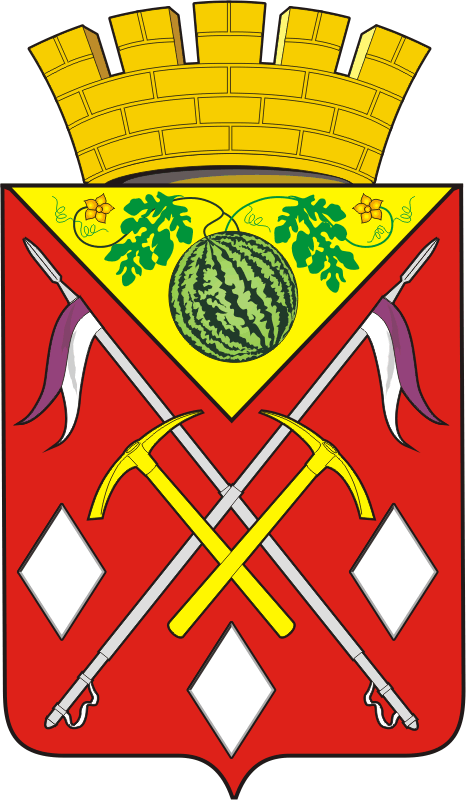 АДМИНИСТРАЦИЯМУНИЦИПАЛЬНОГО ОБРАЗОВАНИЯСОЛЬ-ИЛЕЦКИЙ ГОРОДСКОЙ ОКРУГОРЕНБУРГСКОЙ ОБЛАСТИПОСТАНОВЛЕНИЕ25.12.2018 № 2940-пОтветственный исполнитель программыКомитет по физической культуре, спорту, туризму, делам молодёжи и работе с общественными организациями администрации  Соль-Илецкого городского округаСоисполнителиСоисполнители отсутствуютПодпрограммы программы «Защитник Отечества»«Поддержка и развитие казачьих обществ на территории муниципального образования Соль-Илецкий  городской округ УчастникиУправление образования администрации Соль-Илецкого городского округа (далее УО); Зарегистрированные казачьи общества городского округа Цели программыЗадачи программыСовершенствование системы патриотического воспитания граждан Соль-Илецкого городского округа в целях создания условий для дальнейшего развития системы патриотического воспитания, способствующей формированию чувства патриотизма у граждан, проживающих на территории Соль-Илецкого городского округа, воспитание личности гражданина-патриота России, способного встать на защиту интересов государства.1.Совершенствование организационно-методического обеспечения функционирования системы патриотического воспитания;2.Совершенствование  традиционных форм патриотического воспитания, сохранение и приумножение традиций старшего поколения3. Подготовка молодежи допризывного возраста к службе в Вооруженных силах РФ, вовлечение молодежи в занятия физической культурой и спортом.4.Воспитание любви к малой родине, уважения к традициям и культуре представителей разных национальностей  5. Активизация работы по популяризации государственной символики Российской Федерации, Оренбургской области и Соль-Илецкого городского округа. Показатели (индикаторы) ПрограммыКоличество массовых мероприятий патриотической направленности.Доля учащейся молодежи, принимающих участие в массовых мероприятиях.Доля молодежи, участвующей в мероприятиях патриотической направленности.Количество лауреатов конференции по подведению итогов патриотического воспитания граждан Соль-Илецкого городского округа.Количество граждан, внесших весомый вклад в развитие Соль-Илецкого городского округа.Количество нормативно-правовых документов по вопросам патриотического воспитания.Этапы и сроки реализации программыСроки реализации 2016-2021 годы, этапы не выделяютсяОбъемы бюджетных ассигнований программыИсточник финансирования программы – бюджет городского округа.Всего – 7 774, 089 тыс. руб.По годам: . – 1 880,0 тыс. руб.. – 1 312,0 тыс. руб.. –1 182,189 тыс. руб..- 461,1 тыс. руб.. –1 631,650 тыс. руб.2021 г. – 1 307,150 тыс.руб. Ожидаемые результаты реализации программыВысокая степень готовности граждан Соль-Илецкого городского округа к выполнению  своего гражданского  долга, положительная динамика роста патриотизма и интернационализма граждан городского округа,  повышение авторитета Соль-Илецкого городского округа, упрочение единства и дружбы между национальностями, проживающими в Соль-Илецком городском округе. Стремление молодёжи к службе в Вооруженных Силах Российской Федерации, готовность граждан к защите Отечества. Увеличение количества молодых людей – членов общественных объединений патриотической направленности, увеличение количества граждан, проживающих на территории Соль-Илецкого городского округа, участвующих в проектах патриотической, историко-краеведческой направленности.N п/пНаименование показателя (индикатора)Единица измеренияЗначение показателя (индикатора)Значение показателя (индикатора)Значение показателя (индикатора)Значение показателя (индикатора)Значение показателя (индикатора)Значение показателя (индикатора)Значение показателя (индикатора)Значение показателя (индикатора)N п/пНаименование показателя (индикатора)Единица измерения20162017201820192020последний год реализации2021последний год реализации2021последний год реализации2021Муниципальная программа «Патриотическое воспитание гражданСоль-Илецкого городского округа»Муниципальная программа «Патриотическое воспитание гражданСоль-Илецкого городского округа»Муниципальная программа «Патриотическое воспитание гражданСоль-Илецкого городского округа»Муниципальная программа «Патриотическое воспитание гражданСоль-Илецкого городского округа»Муниципальная программа «Патриотическое воспитание гражданСоль-Илецкого городского округа»Муниципальная программа «Патриотическое воспитание гражданСоль-Илецкого городского округа»Муниципальная программа «Патриотическое воспитание гражданСоль-Илецкого городского округа»Муниципальная программа «Патриотическое воспитание гражданСоль-Илецкого городского округа»Муниципальная программа «Патриотическое воспитание гражданСоль-Илецкого городского округа»Муниципальная программа «Патриотическое воспитание гражданСоль-Илецкого городского округа»Муниципальная программа «Патриотическое воспитание гражданСоль-Илецкого городского округа»1.0Количество массовых мероприятий патриотической направленностиКоличество штук45474747474747472.0Доля учащейся  молодежи, принимающей участие в массовых мероприятиях от общего количества данной категориипроценты33384040505050503.0Доля молодежи, участвующей в мероприятиях патриотической направленности от общего числа данной категориипроценты 35384040505050504.0Количество лауреатов конференции по подведению итогов патриотического воспитания граждан Соль-Илецкого городского округаЧеловек 59374460606060605.0Количество граждан, внесших весомый вклад в развитие Соль-Илецкого городского округаКоличество человек1001101201201201201201206.0Количество нормативно-правовых документов по вопросам патриотического воспитанияКоличество штук2324333333Подпрограмма «Защитник Отечества»Подпрограмма «Защитник Отечества»Подпрограмма «Защитник Отечества»Подпрограмма «Защитник Отечества»Подпрограмма «Защитник Отечества»Подпрограмма «Защитник Отечества»Подпрограмма «Защитник Отечества»Подпрограмма «Защитник Отечества»Подпрограмма «Защитник Отечества»Подпрограмма «Защитник Отечества»Подпрограмма «Защитник Отечества»1.0Количество благоустроенных памятных местКоличество человек 88910101010102.0Число инвалидов, вдов инвалидов  и участников Великой Отечественной войны, получивших дополнительные меры социальной поддержки: отремонтировано жилье, оказана материальная помощьКоличество человек43111111N п/пНомер и наименование ведомственной целевой программы, основного мероприятияОтветственный исполнительСрокСрокОжидаемый конечный результат (краткое описание)Последствия нереализации ведомственной целевой программы, основного мероприятияСвязь с показателями (индикаторами) муниципальной программы (подпрограммы) <*>N п/пНомер и наименование ведомственной целевой программы, основного мероприятияОтветственный исполнительначала реализацииокончания реализацииОжидаемый конечный результат (краткое описание)Последствия нереализации ведомственной целевой программы, основного мероприятияСвязь с показателями (индикаторами) муниципальной программы (подпрограммы) <*>Муниципальная целевая программа 1.Муниципальная целевая программа 1.Муниципальная целевая программа 1.Муниципальная целевая программа 1.Муниципальная целевая программа 1.Муниципальная целевая программа 1.Муниципальная целевая программа 1.Муниципальная целевая программа 1.1.«Патриотическое воспитание граждан Соль-Илецкого городского округа» Комитет по физической культуре, спорту, туризму, делам молодёжи и работе с общественными организациями администрации  Соль-Илецкого городского округа.2021 г.Высокая степень готовности граждан Соль-Илецкого городского округа к выполнению  своего гражданского  долга, положительная динамика роста патриотизма и интернационализма граждан городского округа,  повышение авторитета Соль-Илецкого городского округа,упрочение единства и дружбы между национальностями, проживающими в Соль-Илецком городском округе;  стремление молодёжи к службе в Вооруженных Силах Российской Федерации, готовность граждан к защите Отечества. увеличение количества молодых людей и членов общественных объединений патриотической направленности; увеличение количества граждан, проживающих на территории Соль-Илецкого городского округа, участвующих в проектах патриотической, историко-краеведческой направленностиУменьшение количества людей, участвующих в мероприятиях патриотической направленности, уменьшение количества мероприятий патриотической направленности, отсутствие положительной динамики роста патриотизма Количество массовых мероприятий патриотической направленностиДоля учащейся молодежи, принимающих участие в массовых мероприятиях.Доля молодежи, участвующей в мероприятиях патриотической направленности.Количество лауреатов конференции по подведению итогов патриотического воспитания граждан Соль-Илецкого городского округа.Количество граждан, внесших весомый вклад в развитие Соль-Илецкого городского округа.Количество нормативно-правовых документов по вопросам патриотического воспитания.Основные мероприятияОсновные мероприятияОсновные мероприятияОсновные мероприятияОсновные мероприятияОсновные мероприятияОсновные мероприятияОсновные мероприятия1.1Совершенствование организационно-методического обеспечения функционирования системы патриотического воспитанияАдминистрация Соль-Илецкого городского округа.2021 г.Положительная динамика роста патриотизма и интернационализма граждан городского округаУменьшение количества  мероприятий патриотической направленности Количество массовых мероприятий патриотической направленности1.2Совершенствование  традиционных форм патриотического воспитания, сохранение и приумножение традиций старшего поколенияАдминистрация Соль-Илецкого городского округа.2021 г.Положительная динамика роста патриотизма и интернационализма граждан городского округаУменьшение количества людей, участвующих в мероприятиях патриотической направленностиКоличество молодежи, участвующей в мероприятиях патриотической направленности.1.3Подготовка молодежи допризывного возраста к службе в Вооруженных силах РФ, вовлечение молодежи в занятия физической культурой и спортомАдминистрация Соль-Илецкого городского округа.2021 г.Высокая степень готовности граждан Соль-Илецкого городского округа к выполнению  своего гражданского  долгаУменьшение количества молодежи, участвующих в мероприятиях массовой  направленностиКоличество учащейся молодежи, принимающих участие в массовых мероприятиях.1.4Воспитание любви к малой родине, уважения к традициям и культуре представителей разных национальностейАдминистрация Соль-Илецкого городского округа.2021 г.Увеличение количества молодых людей – членов общественных объединений патриотической направленностиУменьшение количества людей, участвующих в мероприятиях направленных на воспитание любви к РодинеКоличество массовых мероприятий направленных на воспитание любви к Родине и уважение к представителям разных национальностей1.5Активизация работы по популяризации государственной символики Российской Федерации, Оренбургской области и Соль-Илецкого городского округаАдминистрация Соль-Илецкого городского округа.2021 г.Упрочение единства и дружбы между национальностями, проживающими в Соль-Илецком городском округе  Отсутствие положительной динамики роста патриотизма Количество массовых мероприятий по популяризации государственной символикиПодпрограмма «Защитник Отечества»Подпрограмма «Защитник Отечества»Подпрограмма «Защитник Отечества»Подпрограмма «Защитник Отечества»Подпрограмма «Защитник Отечества»Подпрограмма «Защитник Отечества»Подпрограмма «Защитник Отечества»Подпрограмма «Защитник Отечества»Основное мероприятие 1.Обеспечение   конституционных    гарантий    и удовлетворения потребностей инвалидов и  участников  Великой Отечественной войны, вдов инвалидов и участников  Великой Отечественной  войны,    инвалидов    боевых действий; членов семей (детей,    родителей    и     вдов военнослужащих, погибших     при     исполнении служебных обязанностей в локальных военных  конфликтах,    посредством    предоставления дополнительных мер социальной поддержкиОсновное мероприятие 1.Обеспечение   конституционных    гарантий    и удовлетворения потребностей инвалидов и  участников  Великой Отечественной войны, вдов инвалидов и участников  Великой Отечественной  войны,    инвалидов    боевых действий; членов семей (детей,    родителей    и     вдов военнослужащих, погибших     при     исполнении служебных обязанностей в локальных военных  конфликтах,    посредством    предоставления дополнительных мер социальной поддержкиОсновное мероприятие 1.Обеспечение   конституционных    гарантий    и удовлетворения потребностей инвалидов и  участников  Великой Отечественной войны, вдов инвалидов и участников  Великой Отечественной  войны,    инвалидов    боевых действий; членов семей (детей,    родителей    и     вдов военнослужащих, погибших     при     исполнении служебных обязанностей в локальных военных  конфликтах,    посредством    предоставления дополнительных мер социальной поддержкиОсновное мероприятие 1.Обеспечение   конституционных    гарантий    и удовлетворения потребностей инвалидов и  участников  Великой Отечественной войны, вдов инвалидов и участников  Великой Отечественной  войны,    инвалидов    боевых действий; членов семей (детей,    родителей    и     вдов военнослужащих, погибших     при     исполнении служебных обязанностей в локальных военных  конфликтах,    посредством    предоставления дополнительных мер социальной поддержкиОсновное мероприятие 1.Обеспечение   конституционных    гарантий    и удовлетворения потребностей инвалидов и  участников  Великой Отечественной войны, вдов инвалидов и участников  Великой Отечественной  войны,    инвалидов    боевых действий; членов семей (детей,    родителей    и     вдов военнослужащих, погибших     при     исполнении служебных обязанностей в локальных военных  конфликтах,    посредством    предоставления дополнительных мер социальной поддержкиОсновное мероприятие 1.Обеспечение   конституционных    гарантий    и удовлетворения потребностей инвалидов и  участников  Великой Отечественной войны, вдов инвалидов и участников  Великой Отечественной  войны,    инвалидов    боевых действий; членов семей (детей,    родителей    и     вдов военнослужащих, погибших     при     исполнении служебных обязанностей в локальных военных  конфликтах,    посредством    предоставления дополнительных мер социальной поддержкиОсновное мероприятие 1.Обеспечение   конституционных    гарантий    и удовлетворения потребностей инвалидов и  участников  Великой Отечественной войны, вдов инвалидов и участников  Великой Отечественной  войны,    инвалидов    боевых действий; членов семей (детей,    родителей    и     вдов военнослужащих, погибших     при     исполнении служебных обязанностей в локальных военных  конфликтах,    посредством    предоставления дополнительных мер социальной поддержкиОсновное мероприятие 1.Обеспечение   конституционных    гарантий    и удовлетворения потребностей инвалидов и  участников  Великой Отечественной войны, вдов инвалидов и участников  Великой Отечественной  войны,    инвалидов    боевых действий; членов семей (детей,    родителей    и     вдов военнослужащих, погибших     при     исполнении служебных обязанностей в локальных военных  конфликтах,    посредством    предоставления дополнительных мер социальной поддержки1.1Благоустройство памятных мест в честь воинов, погибших при исполнении воинского долга в локальных военных конфликтах, и обустройство имеющихся памятников и захоронений ветеранов Великой Отечественной войныАдминистрация Соль-Илецкого городского округа.2021 г.1.2Поздравление (открытки) главы с Днем Победы в Великой Отечественной войне 1941-1945гг.Администрация Соль-Илецкого городского округа.2021 г.1.3Решение проблем жизнеустройства инвалидов и участников Великой Отечественной войны, вдов инвалидов и участников Великой Отечественной войны, инвалидов боевых действий, членов семей погибших военнослужащих при исполнении служебного долга в Республике Афганистан и Чеченской Республике, содействие в ремонте жилья, газификации жилья (при наличии технической возможности), в том числе произведение оплаты по составлению смет и оказанию услуг строительного контроля при производстве ремонтных работ жилых домов,  а так же оказание материальной помощи оказавшимся в трудной жизненной ситуацииАдминистрация Соль-Илецкого городского округа.2021 г.Улучшение  качества  жизни  инвалидов и участников Великой Отечественной      войны,   вдов инвалидов и участников ВеликойОтечественной войны, инвалидов боевых действий в Республике Афганистан и Чеченской Республике, членов семей погибших военнослужащих в Республике Афганистан и Чеченской Республике с   учетом   современной демографической   и социально-экономической ситуации№СтатусНаименование муниципальной программы, подпрограммы, ведомственной целевой программы, основного мероприятия, мероприятияГлавный распорядитель бюджетных средств (ГРБС) (ответственный исполнитель, соисполнитель, участник)Источники финансированияОбъёмы финансирования (тыс. руб., в ценах соответствующих годов)Объёмы финансирования (тыс. руб., в ценах соответствующих годов)Объёмы финансирования (тыс. руб., в ценах соответствующих годов)Объёмы финансирования (тыс. руб., в ценах соответствующих годов)Объёмы финансирования (тыс. руб., в ценах соответствующих годов)Объёмы финансирования (тыс. руб., в ценах соответствующих годов)Объёмы финансирования (тыс. руб., в ценах соответствующих годов)Объёмы финансирования (тыс. руб., в ценах соответствующих годов)Объёмы финансирования (тыс. руб., в ценах соответствующих годов)Объёмы финансирования (тыс. руб., в ценах соответствующих годов)Объёмы финансирования (тыс. руб., в ценах соответствующих годов)Объёмы финансирования (тыс. руб., в ценах соответствующих годов)Объёмы финансирования (тыс. руб., в ценах соответствующих годов)Объёмы финансирования (тыс. руб., в ценах соответствующих годов)Объёмы финансирования (тыс. руб., в ценах соответствующих годов)Объёмы финансирования (тыс. руб., в ценах соответствующих годов)Ожидаемые результаты в  2021     году№СтатусНаименование муниципальной программы, подпрограммы, ведомственной целевой программы, основного мероприятия, мероприятияГлавный распорядитель бюджетных средств (ГРБС) (ответственный исполнитель, соисполнитель, участник)Источники финансированияВсего за 2016-2021 г.г.Всего за 2016-2021 г.г.20162016201720172018201820182019201920202020202020212021Ожидаемые результаты в  2021     году1234566778899910101111111212131Муниципальная программа Патриотическое воспитание граждан Соль-Илецкого городского округа» Администрация Соль-Илецкого городского округаВсего,в том числе:7 774,0897 774,0891 880,01 880,01 312,01 312,01 182,1891 182,1891 182,189461,1461,11 631,6501 631,6501 631,6501 307,1501 307,150Реализация программных мероприятий  позволит  повысить степень готовности граждан Соль-Илецкого городского округа к выполнению  своего гражданского и долга, даст положительную динамику роста патриотизма и интернационализма граждан городского округа,  авторитета Соль-Илецкого района, будет содействовать упрочению единства и дружбы между национальностями, проживающими в Соль-Илецком городском округе.  Благодаря реализации программных мероприятий увеличится количество молодых людей – членов общественных объединений патриотической направленности;  количество граждан, проживающих на территории Соль-Илецкого городского округа, участвующих в проектах патриотической, историко-краеведческой направленности1Муниципальная программа Патриотическое воспитание граждан Соль-Илецкого городского округа» Администрация Соль-Илецкого городского округафедеральный бюджет----------------Реализация программных мероприятий  позволит  повысить степень готовности граждан Соль-Илецкого городского округа к выполнению  своего гражданского и долга, даст положительную динамику роста патриотизма и интернационализма граждан городского округа,  авторитета Соль-Илецкого района, будет содействовать упрочению единства и дружбы между национальностями, проживающими в Соль-Илецком городском округе.  Благодаря реализации программных мероприятий увеличится количество молодых людей – членов общественных объединений патриотической направленности;  количество граждан, проживающих на территории Соль-Илецкого городского округа, участвующих в проектах патриотической, историко-краеведческой направленности1Муниципальная программа Патриотическое воспитание граждан Соль-Илецкого городского округа» Администрация Соль-Илецкого городского округаобластной бюджет----------------Реализация программных мероприятий  позволит  повысить степень готовности граждан Соль-Илецкого городского округа к выполнению  своего гражданского и долга, даст положительную динамику роста патриотизма и интернационализма граждан городского округа,  авторитета Соль-Илецкого района, будет содействовать упрочению единства и дружбы между национальностями, проживающими в Соль-Илецком городском округе.  Благодаря реализации программных мероприятий увеличится количество молодых людей – членов общественных объединений патриотической направленности;  количество граждан, проживающих на территории Соль-Илецкого городского округа, участвующих в проектах патриотической, историко-краеведческой направленности1Муниципальная программа Патриотическое воспитание граждан Соль-Илецкого городского округа» Администрация Соль-Илецкого городского округабюджет городского округа7 774,0897 774,0891 880,01 880,01 312,01 312,01 182,1891 182,1891 182,189461,1461,11 631,6501 631,6501 631,6501 307,1501 307,150Реализация программных мероприятий  позволит  повысить степень готовности граждан Соль-Илецкого городского округа к выполнению  своего гражданского и долга, даст положительную динамику роста патриотизма и интернационализма граждан городского округа,  авторитета Соль-Илецкого района, будет содействовать упрочению единства и дружбы между национальностями, проживающими в Соль-Илецком городском округе.  Благодаря реализации программных мероприятий увеличится количество молодых людей – членов общественных объединений патриотической направленности;  количество граждан, проживающих на территории Соль-Илецкого городского округа, участвующих в проектах патриотической, историко-краеведческой направленности1Муниципальная программа Патриотическое воспитание граждан Соль-Илецкого городского округа» бюджет городского округа7 774,0897 774,0891 880,01 880,01 312,01 312,01 182,1891 182,1891 182,189461,1461,11 631,6501 631,6501 631,6501 307,1501 307,150Реализация программных мероприятий  позволит  повысить степень готовности граждан Соль-Илецкого городского округа к выполнению  своего гражданского и долга, даст положительную динамику роста патриотизма и интернационализма граждан городского округа,  авторитета Соль-Илецкого района, будет содействовать упрочению единства и дружбы между национальностями, проживающими в Соль-Илецком городском округе.  Благодаря реализации программных мероприятий увеличится количество молодых людей – членов общественных объединений патриотической направленности;  количество граждан, проживающих на территории Соль-Илецкого городского округа, участвующих в проектах патриотической, историко-краеведческой направленности2Основное мероприятие 1Совершенствование организационно-методического обеспечения функционирования системы патриотического воспитанияАдминистрация Соль-Илецкого городского округаВсего,в том числе:2 251,6892 251,689835,5835,5368,4368,4419,189419,189419,189200,6200,6214,0214,0214,0214,0214,0Количество нормативно-правовых документов по вопросам патриотического воспитания.2Основное мероприятие 1Совершенствование организационно-методического обеспечения функционирования системы патриотического воспитанияАдминистрация Соль-Илецкого городского округафедеральный бюджет--------------Количество нормативно-правовых документов по вопросам патриотического воспитания.2Основное мероприятие 1Совершенствование организационно-методического обеспечения функционирования системы патриотического воспитанияАдминистрация Соль-Илецкого городского округаобластной бюджет--------------Количество нормативно-правовых документов по вопросам патриотического воспитания.2Основное мероприятие 1Совершенствование организационно-методического обеспечения функционирования системы патриотического воспитанияАдминистрация Соль-Илецкого городского округабюджет городского округа2 251,6892 251,689835,5835,5368,4368,4419,189419,189419,189200,6200,6214,0214,0214,0214,0214,0Количество нормативно-правовых документов по вопросам патриотического воспитания.3Мероприятие1.1.Подготовка и проведение конференции округа по подведению итогов  по патриотическому воспитанию граждан Соль-Илецкого городского округаАдминистрация Соль-Илецкого городского округаВсего,в том числе:2,02,0---------1,01,01,01,01,0Количество нормативно-правовых документов по вопросам патриотического воспитания.3Мероприятие1.1.Подготовка и проведение конференции округа по подведению итогов  по патриотическому воспитанию граждан Соль-Илецкого городского округаАдминистрация Соль-Илецкого городского округафедеральный бюджет----------------Количество нормативно-правовых документов по вопросам патриотического воспитания.3Мероприятие1.1.Подготовка и проведение конференции округа по подведению итогов  по патриотическому воспитанию граждан Соль-Илецкого городского округаАдминистрация Соль-Илецкого городского округаобластной бюджет----------------Количество нормативно-правовых документов по вопросам патриотического воспитания.3Мероприятие1.1.Подготовка и проведение конференции округа по подведению итогов  по патриотическому воспитанию граждан Соль-Илецкого городского округаАдминистрация Соль-Илецкого городского округабюджет городскогоокруга 2,02,0---------1,01,01,01,01,0Количество нормативно-правовых документов по вопросам патриотического воспитания.4Мероприятие1.2.Поощрение муниципальными наградами (Благодарностью Почетной грамотой Соль-Илецкого городского округа).Приобретение цветов.   Администрация Соль-Илецкого городского округаВсего,в том числе:1 298,1891 298,189690,0690,0146,4146,4269,189269,189269,18974,674,659,059,059,059,059,0Количество нормативно-правовых документов по вопросам патриотического воспитания.4Мероприятие1.2.Поощрение муниципальными наградами (Благодарностью Почетной грамотой Соль-Илецкого городского округа).Приобретение цветов.   Администрация Соль-Илецкого городского округафедеральный бюджет--------------Количество нормативно-правовых документов по вопросам патриотического воспитания.4Мероприятие1.2.Поощрение муниципальными наградами (Благодарностью Почетной грамотой Соль-Илецкого городского округа).Приобретение цветов.   Администрация Соль-Илецкого городского округаобластной бюджет--------------Количество нормативно-правовых документов по вопросам патриотического воспитания.4Мероприятие1.2.Поощрение муниципальными наградами (Благодарностью Почетной грамотой Соль-Илецкого городского округа).Приобретение цветов.   Администрация Соль-Илецкого городского округабюджет городскогоокруга 1 298,1891 298,189690,0690,0146,4146,4269,189269,189269,18974,674,659,059,059,059,059,0Количество нормативно-правовых документов по вопросам патриотического воспитания.5Мероприятие 1.3.Материальная поддержка в связи с активным участием в общественно-политической жизни округа, большим вкладом в патриотическое воспитание подрастающего поколенияАдминистрация Соль-Илецкого городского округаВсего,в том числе:933,0933,0140,0140,0217,0217,0150,0150,0150,0126,0126,0150,0150,0150,0150,0150,0Количество нормативно-правовых документов по вопросам патриотического воспитания.5Мероприятие 1.3.Материальная поддержка в связи с активным участием в общественно-политической жизни округа, большим вкладом в патриотическое воспитание подрастающего поколенияАдминистрация Соль-Илецкого городского округафедеральный бюджет----------------Количество нормативно-правовых документов по вопросам патриотического воспитания.5Мероприятие 1.3.Материальная поддержка в связи с активным участием в общественно-политической жизни округа, большим вкладом в патриотическое воспитание подрастающего поколенияАдминистрация Соль-Илецкого городского округаобластной бюджет----------------Количество нормативно-правовых документов по вопросам патриотического воспитания.5Мероприятие 1.3.Материальная поддержка в связи с активным участием в общественно-политической жизни округа, большим вкладом в патриотическое воспитание подрастающего поколенияАдминистрация Соль-Илецкого городского округабюджет городского округа933,0933,0140,0140,0217,0217,0150,0150,0150,0126,0126,0150,0150,0150,0150,0150,0Количество нормативно-правовых документов по вопросам патриотического воспитания.6Мероприятие 1.4.Оказание единовременной материальной помощи ветеранам  подразделений особого рискаАдминистрация Соль-Илецкого городского округаВсего,в том числе:18,518,55,55,55,05,0-----4,04,04,04,04,0Количество нормативно-правовых документов по вопросам патриотического воспитания.6Мероприятие 1.4.Оказание единовременной материальной помощи ветеранам  подразделений особого рискаАдминистрация Соль-Илецкого городского округафедеральный бюджет----------------Количество нормативно-правовых документов по вопросам патриотического воспитания.6Мероприятие 1.4.Оказание единовременной материальной помощи ветеранам  подразделений особого рискаАдминистрация Соль-Илецкого городского округаобластной бюджет----------------Количество нормативно-правовых документов по вопросам патриотического воспитания.6Мероприятие 1.4.Оказание единовременной материальной помощи ветеранам  подразделений особого рискаАдминистрация Соль-Илецкого городского округабюджет городского округа18,518,55,55,55,05,0-----4,04,04,04,04,0Количество нормативно-правовых документов по вопросам патриотического воспитания.7Основное мероприятие 2Совершенствование традиционных форм патриотического воспитания, сохранения и приумножения традиций старшего поколенияАдминистрация Соль-Илецкого городского округаВсего,в том числе:256,0256,040,040,083,083,024,024,024,010,010,037,037,062,062,062,0Положительная динамика роста патриотизма и интернационализма граждан городского округа7Основное мероприятие 2Совершенствование традиционных форм патриотического воспитания, сохранения и приумножения традиций старшего поколенияАдминистрация Соль-Илецкого городского округафедеральный бюджет----------------Положительная динамика роста патриотизма и интернационализма граждан городского округа7Основное мероприятие 2Совершенствование традиционных форм патриотического воспитания, сохранения и приумножения традиций старшего поколенияАдминистрация Соль-Илецкого городского округаобластной бюджет----------------Положительная динамика роста патриотизма и интернационализма граждан городского округа7Основное мероприятие 2Совершенствование традиционных форм патриотического воспитания, сохранения и приумножения традиций старшего поколенияАдминистрация Соль-Илецкого городского округабюджет городского округа256,0256,040,040,083,083,024,024,024,010,010,037,037,062,062,062,0Положительная динамика роста патриотизма и интернационализма граждан городского округа8Мероприятие 2.1.Проведение мероприятий посвященных другим памятным датам и событиям истории России.Праздничные мероприятия посвященные Дню РоссииАдминистрация Соль-Илецкого городского округаВсего,в том числе:6,06,0---------3,03,03,03,03,0Положительная динамика роста патриотизма и интернационализма граждан городского округа8Мероприятие 2.1.Проведение мероприятий посвященных другим памятным датам и событиям истории России.Праздничные мероприятия посвященные Дню РоссииАдминистрация Соль-Илецкого городского округафедеральный бюджет----------------Положительная динамика роста патриотизма и интернационализма граждан городского округа8Мероприятие 2.1.Проведение мероприятий посвященных другим памятным датам и событиям истории России.Праздничные мероприятия посвященные Дню РоссииАдминистрация Соль-Илецкого городского округаобластной бюджет----------------Положительная динамика роста патриотизма и интернационализма граждан городского округа8Мероприятие 2.1.Проведение мероприятий посвященных другим памятным датам и событиям истории России.Праздничные мероприятия посвященные Дню РоссииАдминистрация Соль-Илецкого городского округабюджет городского округа6,06,0---------3,03,03,03,03,0Положительная динамика роста патриотизма и интернационализма граждан городского округа9Мероприятие 2.2.Мероприятие для матерей, воинов, погибших при исполнении воинского долга  в Афганистане и Чеченской Республике,  посвященное  Дню Матери» (вручение подарков)Администрация Соль-Илецкого городского округаВсего,в том числе:175,0175,030,030,063,063,024,024,024,010,010,024,024,024,024,024,0Положительная динамика роста патриотизма и интернационализма граждан городского округа9Мероприятие 2.2.Мероприятие для матерей, воинов, погибших при исполнении воинского долга  в Афганистане и Чеченской Республике,  посвященное  Дню Матери» (вручение подарков)Администрация Соль-Илецкого городского округафедеральный бюджет----------------Положительная динамика роста патриотизма и интернационализма граждан городского округа9Мероприятие 2.2.Мероприятие для матерей, воинов, погибших при исполнении воинского долга  в Афганистане и Чеченской Республике,  посвященное  Дню Матери» (вручение подарков)Администрация Соль-Илецкого городского округаобластной бюджет----------------Положительная динамика роста патриотизма и интернационализма граждан городского округа9Мероприятие 2.2.Мероприятие для матерей, воинов, погибших при исполнении воинского долга  в Афганистане и Чеченской Республике,  посвященное  Дню Матери» (вручение подарков)Администрация Соль-Илецкого городского округабюджет городского округа175,0175,030,030,063,063,024,024,024,010,010,024,024,024,024,024,0Положительная динамика роста патриотизма и интернационализма граждан городского округа10Мероприятие 2.3.Конкурс многодетных семей (награждение)Администрация Соль-Илецкого городского округаВсего,в том числе:50,050,010,010,020,020,0-----10,010,010,010,010,0Положительная динамика роста патриотизма и интернационализма граждан городского округа10Мероприятие 2.3.Конкурс многодетных семей (награждение)Администрация Соль-Илецкого городского округафедеральный бюджет----------------Положительная динамика роста патриотизма и интернационализма граждан городского округа10Мероприятие 2.3.Конкурс многодетных семей (награждение)Администрация Соль-Илецкого городского округаобластной бюджет----------------Положительная динамика роста патриотизма и интернационализма граждан городского округа10Мероприятие 2.3.Конкурс многодетных семей (награждение)Администрация Соль-Илецкого городского округабюджет городского округа50,050,010,010,020,020,0-----10,010,010,010,010,0Положительная динамика роста патриотизма и интернационализма граждан городского округа11Мероприятие 2.4.Мероприятие для участников ликвидации последствий аварии  Чернобыльской АС, вывода Российских войск из Республики Афганистан (вручение памятных знаков, цветов)Администрация Соль-Илецкого городского округаВсего,в том числе:25,025,0----------25,025,025,025,0Положительная динамика роста патриотизма и интернационализма граждан городского округа11Мероприятие 2.4.Мероприятие для участников ликвидации последствий аварии  Чернобыльской АС, вывода Российских войск из Республики Афганистан (вручение памятных знаков, цветов)Администрация Соль-Илецкого городского округафедеральный бюджет------------Положительная динамика роста патриотизма и интернационализма граждан городского округа11Мероприятие 2.4.Мероприятие для участников ликвидации последствий аварии  Чернобыльской АС, вывода Российских войск из Республики Афганистан (вручение памятных знаков, цветов)Администрация Соль-Илецкого городского округаобластной бюджет----------------Положительная динамика роста патриотизма и интернационализма граждан городского округа11Мероприятие 2.4.Мероприятие для участников ликвидации последствий аварии  Чернобыльской АС, вывода Российских войск из Республики Афганистан (вручение памятных знаков, цветов)Администрация Соль-Илецкого городского округабюджет городского округа25,025,0----------25,025,025,025,0Положительная динамика роста патриотизма и интернационализма граждан городского округа12Основное мероприятие 3Подготовка молодежи к службе в Вооруженных силах РФ, вовлечение молодежи в занятия физической культурой и спортом Администрация Соль-Илецкого городского округаВсего,в том числе:2 630,22 630,2363,0363,0488,2488,2553,0553,0553,0200,0200,0513,0513,0513,0513,0513,0Высокая степень готовности граждан Соль-Илецкого городского округа к выполнению  своего гражданского  долга12Основное мероприятие 3Подготовка молодежи к службе в Вооруженных силах РФ, вовлечение молодежи в занятия физической культурой и спортом Администрация Соль-Илецкого городского округафедеральный бюджет----------------Высокая степень готовности граждан Соль-Илецкого городского округа к выполнению  своего гражданского  долга12Основное мероприятие 3Подготовка молодежи к службе в Вооруженных силах РФ, вовлечение молодежи в занятия физической культурой и спортом Администрация Соль-Илецкого городского округаобластной бюджет----------------Высокая степень готовности граждан Соль-Илецкого городского округа к выполнению  своего гражданского  долга12Основное мероприятие 3Подготовка молодежи к службе в Вооруженных силах РФ, вовлечение молодежи в занятия физической культурой и спортом Администрация Соль-Илецкого городского округабюджет городского округа2 630,22 630,2363,0363,0488,2488,2553,0553,0553,0200,0200,0513,0513,0513,0513,0513,0Высокая степень готовности граждан Соль-Илецкого городского округа к выполнению  своего гражданского  долга13Мероприятие 3.1.Празднование Дня Героя Всего,в том числе:9,09,03,03,0-------3,03,03,03,03,0Высокая степень готовности граждан Соль-Илецкого городского округа к выполнению  своего гражданского  долга13Мероприятие 3.1.Празднование Дня Героя федеральный бюджет----------------Высокая степень готовности граждан Соль-Илецкого городского округа к выполнению  своего гражданского  долга13Мероприятие 3.1.Празднование Дня Героя областной бюджет----------------Высокая степень готовности граждан Соль-Илецкого городского округа к выполнению  своего гражданского  долга13Мероприятие 3.1.Празднование Дня Героя бюджет городского округа9,09,03,03,0-------3,03,03,03,03,0Высокая степень готовности граждан Соль-Илецкого городского округа к выполнению  своего гражданского  долга14Мероприятие 3.2.Социально-патриотическая акция «День призывника»Администрация Соль-Илецкого городского округаВсего,в том числе:20,020,0---------10,010,010,010,010,0Высокая степень готовности граждан Соль-Илецкого городского округа к выполнению  своего гражданского  долга14Мероприятие 3.2.Социально-патриотическая акция «День призывника»Администрация Соль-Илецкого городского округафедеральный бюджет----------------Высокая степень готовности граждан Соль-Илецкого городского округа к выполнению  своего гражданского  долгаМероприятие 3.2.Социально-патриотическая акция «День призывника»Администрация Соль-Илецкого городского округаобластной бюджет----------------Высокая степень готовности граждан Соль-Илецкого городского округа к выполнению  своего гражданского  долгаМероприятие 3.2.Социально-патриотическая акция «День призывника»Администрация Соль-Илецкого городского округабюджет городского округа20,020,0---------10,010,010,010,010,0Высокая степень готовности граждан Соль-Илецкого городского округа к выполнению  своего гражданского  долга15Мероприятие 3.3Организация  работы лагеря «Олимп»Управление образованияВсего,в том числе:2 601,22 601,2360,0360,0488,2488,2553,0553,0553,0200,0200,0500,0500,0500,0500,0500,0Высокая степень готовности граждан Соль-Илецкого городского округа к выполнению  своего гражданского  долга15Мероприятие 3.3Организация  работы лагеря «Олимп»Управление образованияфедеральный бюджет----------------Высокая степень готовности граждан Соль-Илецкого городского округа к выполнению  своего гражданского  долга15Мероприятие 3.3Организация  работы лагеря «Олимп»Управление образованияобластной бюджет----------------Высокая степень готовности граждан Соль-Илецкого городского округа к выполнению  своего гражданского  долга15Мероприятие 3.3Организация  работы лагеря «Олимп»Управление образованиябюджет городского округа2 601,22 601,2360,0360,0488,2488,2553,0553,0553,0200,0200,0500,0500,0500,0500,0500,0Высокая степень готовности граждан Соль-Илецкого городского округа к выполнению  своего гражданского  долга16Основное мероприятие 4Воспитание любви к малой родине, уважения к традициям и культуре представителей разных национальностейАдминистрация Соль-Илецкого городского округаВсего,в том числе:1 857,41 857,4636,5636,5336,4336,4184,0184,0184,050,050,0500,0150,5150,5150,5150,5Увеличение количества молодых людей – членов общественных объединений патриотической направленности16Основное мероприятие 4Воспитание любви к малой родине, уважения к традициям и культуре представителей разных национальностейАдминистрация Соль-Илецкого городского округафедеральный бюджет----------------Увеличение количества молодых людей – членов общественных объединений патриотической направленности16Основное мероприятие 4Воспитание любви к малой родине, уважения к традициям и культуре представителей разных национальностейАдминистрация Соль-Илецкого городского округаобластной бюджет----------------Увеличение количества молодых людей – членов общественных объединений патриотической направленности16Основное мероприятие 4Воспитание любви к малой родине, уважения к традициям и культуре представителей разных национальностейАдминистрация Соль-Илецкого городского округабюджет городского округа1 857,41 857,4636,5636,5336,4336,4184,0184,0184,050,050,0500,0150,5150,5150,5150,5Увеличение количества молодых людей – членов общественных объединений патриотической направленности17Мероприятие 4.1.Фестиваль «Соль-Илецкий арбуз»Администрация Соль-Илецкого городского округаВсего,в том числе:1 857,41 857,4636,5636,5336,4336,4184,0184,0184,050,050,0500,0150,5150,5150,5150,5Увеличение количества молодых людей – членов общественных объединений патриотической направленности17Мероприятие 4.1.Фестиваль «Соль-Илецкий арбуз»Администрация Соль-Илецкого городского округафедеральный бюджет----------------Увеличение количества молодых людей – членов общественных объединений патриотической направленности17Мероприятие 4.1.Фестиваль «Соль-Илецкий арбуз»Администрация Соль-Илецкого городского округаобластной бюджет----------------Увеличение количества молодых людей – членов общественных объединений патриотической направленности17Мероприятие 4.1.Фестиваль «Соль-Илецкий арбуз»Администрация Соль-Илецкого городского округабюджет городского округа 1 857,41 857,4636,5636,5336,4336,4184,0184,0184,050,050,0500,0150,5150,5150,5150,5Мероприятие 4.2Предоставление субсидий некоммерческой организации по развитию казачества на территории городского округаАдминистрация Соль-Илецкого городского округаВсего,в том числе:----------------Мероприятие 4.2Предоставление субсидий некоммерческой организации по развитию казачества на территории городского округаАдминистрация Соль-Илецкого городского округафедеральный бюджет----------------Мероприятие 4.2Предоставление субсидий некоммерческой организации по развитию казачества на территории городского округаАдминистрация Соль-Илецкого городского округаобластной бюджет----------------Мероприятие 4.2Предоставление субсидий некоммерческой организации по развитию казачества на территории городского округаАдминистрация Соль-Илецкого городского округабюджет городского округа ----------------18Основное мероприятие  5Активизация работы по популяризации государственной символики Российской Федерации, Оренбургской области и Соль-Илецкого городского округа Администрация Соль-Илецкого городского округаВсего,в том числе:----------------Упрочение единства и дружбы между национальностями, проживающими в Соль-Илецком городском округе  18Основное мероприятие  5Активизация работы по популяризации государственной символики Российской Федерации, Оренбургской области и Соль-Илецкого городского округа Администрация Соль-Илецкого городского округафедеральный бюджет----------------Упрочение единства и дружбы между национальностями, проживающими в Соль-Илецком городском округе  18Основное мероприятие  5Активизация работы по популяризации государственной символики Российской Федерации, Оренбургской области и Соль-Илецкого городского округа Администрация Соль-Илецкого городского округаобластной бюджет----------------Упрочение единства и дружбы между национальностями, проживающими в Соль-Илецком городском округе  18Основное мероприятие  5Активизация работы по популяризации государственной символики Российской Федерации, Оренбургской области и Соль-Илецкого городского округа Администрация Соль-Илецкого городского округабюджет городского округа----------------Упрочение единства и дружбы между национальностями, проживающими в Соль-Илецком городском округе  18Основное мероприятие  5Активизация работы по популяризации государственной символики Российской Федерации, Оренбургской области и Соль-Илецкого городского округа Администрация Соль-Илецкого городского округабюджет городского округа-----------Упрочение единства и дружбы между национальностями, проживающими в Соль-Илецком городском округе  Подпрограмма «Защитник Отечества»Подпрограмма «Защитник Отечества»Подпрограмма «Защитник Отечества»Подпрограмма «Защитник Отечества»Подпрограмма «Защитник Отечества»Подпрограмма «Защитник Отечества»Подпрограмма «Защитник Отечества»Подпрограмма «Защитник Отечества»Подпрограмма «Защитник Отечества»Подпрограмма «Защитник Отечества»Подпрограмма «Защитник Отечества»Подпрограмма «Защитник Отечества»Подпрограмма «Защитник Отечества»Подпрограмма «Защитник Отечества»Подпрограмма «Защитник Отечества»Подпрограмма «Защитник Отечества»Подпрограмма «Защитник Отечества»Подпрограмма «Защитник Отечества»Подпрограмма «Защитник Отечества»Подпрограмма «Защитник Отечества»Подпрограмма «Защитник Отечества»Подпрограмма «Защитник Отечества»1Муниципальная подпрограмма  «Защитник Отечества» Администрация Соль-Илецкого городского округаВсего,в том числе:Всего,в том числе:47,547,55,05,036,036,01,00,50,52,02,02,02,02,0Благодарность молодого поколения к участникам ВОВ. Реализация программных мероприятий позволит улучшить качество жизни инвалидов и участников Великой Отечественной войны, вдов инвалидов и участников Великой Отечественной войны, лиц награжденных знаком «Житель блокадного Ленинграда», инвалидов боевых действий в Республике Афганистан и Чеченской Республике, членов семей погибших военнослужащих в Республике Афганистан и Чеченской Республике с учетом современной демографической и социально-экономическои ситуацииБлагодарность молодого поколения к участникам ВОВ. Реализация программных мероприятий позволит улучшить качество жизни инвалидов и участников Великой Отечественной войны, вдов инвалидов и участников Великой Отечественной войны, лиц награжденных знаком «Житель блокадного Ленинграда», инвалидов боевых действий в Республике Афганистан и Чеченской Республике, членов семей погибших военнослужащих в Республике Афганистан и Чеченской Республике с учетом современной демографической и социально-экономическои ситуации1Муниципальная подпрограмма  «Защитник Отечества» Администрация Соль-Илецкого городского округафедеральный бюджетфедеральный бюджет--------------Благодарность молодого поколения к участникам ВОВ. Реализация программных мероприятий позволит улучшить качество жизни инвалидов и участников Великой Отечественной войны, вдов инвалидов и участников Великой Отечественной войны, лиц награжденных знаком «Житель блокадного Ленинграда», инвалидов боевых действий в Республике Афганистан и Чеченской Республике, членов семей погибших военнослужащих в Республике Афганистан и Чеченской Республике с учетом современной демографической и социально-экономическои ситуацииБлагодарность молодого поколения к участникам ВОВ. Реализация программных мероприятий позволит улучшить качество жизни инвалидов и участников Великой Отечественной войны, вдов инвалидов и участников Великой Отечественной войны, лиц награжденных знаком «Житель блокадного Ленинграда», инвалидов боевых действий в Республике Афганистан и Чеченской Республике, членов семей погибших военнослужащих в Республике Афганистан и Чеченской Республике с учетом современной демографической и социально-экономическои ситуации1Муниципальная подпрограмма  «Защитник Отечества» Администрация Соль-Илецкого городского округаобластной бюджетобластной бюджет--------------Благодарность молодого поколения к участникам ВОВ. Реализация программных мероприятий позволит улучшить качество жизни инвалидов и участников Великой Отечественной войны, вдов инвалидов и участников Великой Отечественной войны, лиц награжденных знаком «Житель блокадного Ленинграда», инвалидов боевых действий в Республике Афганистан и Чеченской Республике, членов семей погибших военнослужащих в Республике Афганистан и Чеченской Республике с учетом современной демографической и социально-экономическои ситуацииБлагодарность молодого поколения к участникам ВОВ. Реализация программных мероприятий позволит улучшить качество жизни инвалидов и участников Великой Отечественной войны, вдов инвалидов и участников Великой Отечественной войны, лиц награжденных знаком «Житель блокадного Ленинграда», инвалидов боевых действий в Республике Афганистан и Чеченской Республике, членов семей погибших военнослужащих в Республике Афганистан и Чеченской Республике с учетом современной демографической и социально-экономическои ситуации1Муниципальная подпрограмма  «Защитник Отечества» Администрация Соль-Илецкого городского округабюджет городского округабюджет городского округа47,547,55,05,036,036,01,00,50,52,02,02,02,02,0Благодарность молодого поколения к участникам ВОВ. Реализация программных мероприятий позволит улучшить качество жизни инвалидов и участников Великой Отечественной войны, вдов инвалидов и участников Великой Отечественной войны, лиц награжденных знаком «Житель блокадного Ленинграда», инвалидов боевых действий в Республике Афганистан и Чеченской Республике, членов семей погибших военнослужащих в Республике Афганистан и Чеченской Республике с учетом современной демографической и социально-экономическои ситуацииБлагодарность молодого поколения к участникам ВОВ. Реализация программных мероприятий позволит улучшить качество жизни инвалидов и участников Великой Отечественной войны, вдов инвалидов и участников Великой Отечественной войны, лиц награжденных знаком «Житель блокадного Ленинграда», инвалидов боевых действий в Республике Афганистан и Чеченской Республике, членов семей погибших военнослужащих в Республике Афганистан и Чеченской Республике с учетом современной демографической и социально-экономическои ситуации2Основное мероприятие1.Обеспечение   конституционных    гарантий    и удовлетворения потребностей инвалидов и  участников  Великой Отечественной войны, вдов инвалидов и участников  Великой Отечественной  войны,    инвалидов    боевых действий; членов семей (детей,    родителей    и     вдов военнослужащих, погибших     при     исполнении служебных обязанностей в локальных военных  конфликтах,    посредством    предоставления дополнительных мер социальной поддержкиАдминистрация Соль-Илецкого городского округаВсего,в том числе:Всего,в том числе:23,523,52,52,518,018,0---1,01,01,01,01,0Благодарность молодого поколения к участникам ВОВ. Реализация программных мероприятий позволит улучшить качество жизни инвалидов и участников Великой Отечественной войны, вдов инвалидов и участников Великой Отечественной войны, лиц награжденных знаком «Житель блокадного Ленинграда», инвалидов боевых действий в Республике Афганистан и Чеченской Республике, членов семей погибших военнослужащих в Республике Афганистан и Чеченской Республике с учетом современной демографической и социально-экономическои ситуацииБлагодарность молодого поколения к участникам ВОВ. Реализация программных мероприятий позволит улучшить качество жизни инвалидов и участников Великой Отечественной войны, вдов инвалидов и участников Великой Отечественной войны, лиц награжденных знаком «Житель блокадного Ленинграда», инвалидов боевых действий в Республике Афганистан и Чеченской Республике, членов семей погибших военнослужащих в Республике Афганистан и Чеченской Республике с учетом современной демографической и социально-экономическои ситуации2Основное мероприятие1.Обеспечение   конституционных    гарантий    и удовлетворения потребностей инвалидов и  участников  Великой Отечественной войны, вдов инвалидов и участников  Великой Отечественной  войны,    инвалидов    боевых действий; членов семей (детей,    родителей    и     вдов военнослужащих, погибших     при     исполнении служебных обязанностей в локальных военных  конфликтах,    посредством    предоставления дополнительных мер социальной поддержкиАдминистрация Соль-Илецкого городского округафедеральный бюджетфедеральный бюджет--------------Благодарность молодого поколения к участникам ВОВ. Реализация программных мероприятий позволит улучшить качество жизни инвалидов и участников Великой Отечественной войны, вдов инвалидов и участников Великой Отечественной войны, лиц награжденных знаком «Житель блокадного Ленинграда», инвалидов боевых действий в Республике Афганистан и Чеченской Республике, членов семей погибших военнослужащих в Республике Афганистан и Чеченской Республике с учетом современной демографической и социально-экономическои ситуацииБлагодарность молодого поколения к участникам ВОВ. Реализация программных мероприятий позволит улучшить качество жизни инвалидов и участников Великой Отечественной войны, вдов инвалидов и участников Великой Отечественной войны, лиц награжденных знаком «Житель блокадного Ленинграда», инвалидов боевых действий в Республике Афганистан и Чеченской Республике, членов семей погибших военнослужащих в Республике Афганистан и Чеченской Республике с учетом современной демографической и социально-экономическои ситуации2Основное мероприятие1.Обеспечение   конституционных    гарантий    и удовлетворения потребностей инвалидов и  участников  Великой Отечественной войны, вдов инвалидов и участников  Великой Отечественной  войны,    инвалидов    боевых действий; членов семей (детей,    родителей    и     вдов военнослужащих, погибших     при     исполнении служебных обязанностей в локальных военных  конфликтах,    посредством    предоставления дополнительных мер социальной поддержкиАдминистрация Соль-Илецкого городского округаобластной бюджетобластной бюджет--------------Благодарность молодого поколения к участникам ВОВ. Реализация программных мероприятий позволит улучшить качество жизни инвалидов и участников Великой Отечественной войны, вдов инвалидов и участников Великой Отечественной войны, лиц награжденных знаком «Житель блокадного Ленинграда», инвалидов боевых действий в Республике Афганистан и Чеченской Республике, членов семей погибших военнослужащих в Республике Афганистан и Чеченской Республике с учетом современной демографической и социально-экономическои ситуацииБлагодарность молодого поколения к участникам ВОВ. Реализация программных мероприятий позволит улучшить качество жизни инвалидов и участников Великой Отечественной войны, вдов инвалидов и участников Великой Отечественной войны, лиц награжденных знаком «Житель блокадного Ленинграда», инвалидов боевых действий в Республике Афганистан и Чеченской Республике, членов семей погибших военнослужащих в Республике Афганистан и Чеченской Республике с учетом современной демографической и социально-экономическои ситуации2Основное мероприятие1.Обеспечение   конституционных    гарантий    и удовлетворения потребностей инвалидов и  участников  Великой Отечественной войны, вдов инвалидов и участников  Великой Отечественной  войны,    инвалидов    боевых действий; членов семей (детей,    родителей    и     вдов военнослужащих, погибших     при     исполнении служебных обязанностей в локальных военных  конфликтах,    посредством    предоставления дополнительных мер социальной поддержкиАдминистрация Соль-Илецкого городского округабюджет городского округабюджет городского округа23,523,52,52,518,018,0---1,01,01,01,01,0Благодарность молодого поколения к участникам ВОВ. Реализация программных мероприятий позволит улучшить качество жизни инвалидов и участников Великой Отечественной войны, вдов инвалидов и участников Великой Отечественной войны, лиц награжденных знаком «Житель блокадного Ленинграда», инвалидов боевых действий в Республике Афганистан и Чеченской Республике, членов семей погибших военнослужащих в Республике Афганистан и Чеченской Республике с учетом современной демографической и социально-экономическои ситуацииБлагодарность молодого поколения к участникам ВОВ. Реализация программных мероприятий позволит улучшить качество жизни инвалидов и участников Великой Отечественной войны, вдов инвалидов и участников Великой Отечественной войны, лиц награжденных знаком «Житель блокадного Ленинграда», инвалидов боевых действий в Республике Афганистан и Чеченской Республике, членов семей погибших военнослужащих в Республике Афганистан и Чеченской Республике с учетом современной демографической и социально-экономическои ситуации3Мероприятие 1.1.Поздравление (открытки) главы городского округа с Днем Победы в Великой Отечественной войне 1941-1945гг.Администрация Соль-Илецкого городского округаВсего,в том числе:Всего,в том числе:8,08,02,52,52,02,01,00,50,51,01,01,01,01,0Благодарность молодого поколения к участникам ВОВ. Реализация программных мероприятий позволит улучшить качество жизни инвалидов и участников Великой Отечественной войны, вдов инвалидов и участников Великой Отечественной войны, лиц награжденных знаком «Житель блокадного Ленинграда», инвалидов боевых действий в Республике Афганистан и Чеченской Республике, членов семей погибших военнослужащих в Республике Афганистан и Чеченской Республике с учетом современной демографической и социально-экономическои ситуацииБлагодарность молодого поколения к участникам ВОВ. Реализация программных мероприятий позволит улучшить качество жизни инвалидов и участников Великой Отечественной войны, вдов инвалидов и участников Великой Отечественной войны, лиц награжденных знаком «Житель блокадного Ленинграда», инвалидов боевых действий в Республике Афганистан и Чеченской Республике, членов семей погибших военнослужащих в Республике Афганистан и Чеченской Республике с учетом современной демографической и социально-экономическои ситуации3Мероприятие 1.1.Поздравление (открытки) главы городского округа с Днем Победы в Великой Отечественной войне 1941-1945гг.Администрация Соль-Илецкого городского округафедеральный бюджетфедеральный бюджет--------------Благодарность молодого поколения к участникам ВОВ. Реализация программных мероприятий позволит улучшить качество жизни инвалидов и участников Великой Отечественной войны, вдов инвалидов и участников Великой Отечественной войны, лиц награжденных знаком «Житель блокадного Ленинграда», инвалидов боевых действий в Республике Афганистан и Чеченской Республике, членов семей погибших военнослужащих в Республике Афганистан и Чеченской Республике с учетом современной демографической и социально-экономическои ситуацииБлагодарность молодого поколения к участникам ВОВ. Реализация программных мероприятий позволит улучшить качество жизни инвалидов и участников Великой Отечественной войны, вдов инвалидов и участников Великой Отечественной войны, лиц награжденных знаком «Житель блокадного Ленинграда», инвалидов боевых действий в Республике Афганистан и Чеченской Республике, членов семей погибших военнослужащих в Республике Афганистан и Чеченской Республике с учетом современной демографической и социально-экономическои ситуации3Мероприятие 1.1.Поздравление (открытки) главы городского округа с Днем Победы в Великой Отечественной войне 1941-1945гг.Администрация Соль-Илецкого городского округаобластной бюджетобластной бюджет--------------Благодарность молодого поколения к участникам ВОВ. Реализация программных мероприятий позволит улучшить качество жизни инвалидов и участников Великой Отечественной войны, вдов инвалидов и участников Великой Отечественной войны, лиц награжденных знаком «Житель блокадного Ленинграда», инвалидов боевых действий в Республике Афганистан и Чеченской Республике, членов семей погибших военнослужащих в Республике Афганистан и Чеченской Республике с учетом современной демографической и социально-экономическои ситуацииБлагодарность молодого поколения к участникам ВОВ. Реализация программных мероприятий позволит улучшить качество жизни инвалидов и участников Великой Отечественной войны, вдов инвалидов и участников Великой Отечественной войны, лиц награжденных знаком «Житель блокадного Ленинграда», инвалидов боевых действий в Республике Афганистан и Чеченской Республике, членов семей погибших военнослужащих в Республике Афганистан и Чеченской Республике с учетом современной демографической и социально-экономическои ситуации3Мероприятие 1.1.Поздравление (открытки) главы городского округа с Днем Победы в Великой Отечественной войне 1941-1945гг.Администрация Соль-Илецкого городского округабюджет городскогоокруга бюджет городскогоокруга 8,08,02,52,52,02,01,00,50,51,01,01,01,01,0Благодарность молодого поколения к участникам ВОВ. Реализация программных мероприятий позволит улучшить качество жизни инвалидов и участников Великой Отечественной войны, вдов инвалидов и участников Великой Отечественной войны, лиц награжденных знаком «Житель блокадного Ленинграда», инвалидов боевых действий в Республике Афганистан и Чеченской Республике, членов семей погибших военнослужащих в Республике Афганистан и Чеченской Республике с учетом современной демографической и социально-экономическои ситуацииБлагодарность молодого поколения к участникам ВОВ. Реализация программных мероприятий позволит улучшить качество жизни инвалидов и участников Великой Отечественной войны, вдов инвалидов и участников Великой Отечественной войны, лиц награжденных знаком «Житель блокадного Ленинграда», инвалидов боевых действий в Республике Афганистан и Чеченской Республике, членов семей погибших военнослужащих в Республике Афганистан и Чеченской Республике с учетом современной демографической и социально-экономическои ситуации4Мероприятие 1.2.Решение проблем жизнеустройства инвалидов и участников Великой Отечественной войны, вдов инвалидов и участников Великой Отечественной войны, инвалидов боевых действий, членов семей погибших военнослужащих при исполнении служебного долга в Республике Афганистан и Чеченской Республике, содействие в ремонте жилья, газификации жилья (при наличии технической возможности), в том числе произведение оплаты по составлению смет и оказанию услуг строительного контроля при производстве ремонтных работ жилых домов,  а так же оказание материальной помощи оказавшимся в трудной жизненной ситуации Администрация Соль-Илецкого городского округаВсего,в том числе:Всего,в том числе:16,016,0--16,016,0--------Благодарность молодого поколения к участникам ВОВ. Реализация программных мероприятий позволит улучшить качество жизни инвалидов и участников Великой Отечественной войны, вдов инвалидов и участников Великой Отечественной войны, лиц награжденных знаком «Житель блокадного Ленинграда», инвалидов боевых действий в Республике Афганистан и Чеченской Республике, членов семей погибших военнослужащих в Республике Афганистан и Чеченской Республике с учетом современной демографической и социально-экономическои ситуацииБлагодарность молодого поколения к участникам ВОВ. Реализация программных мероприятий позволит улучшить качество жизни инвалидов и участников Великой Отечественной войны, вдов инвалидов и участников Великой Отечественной войны, лиц награжденных знаком «Житель блокадного Ленинграда», инвалидов боевых действий в Республике Афганистан и Чеченской Республике, членов семей погибших военнослужащих в Республике Афганистан и Чеченской Республике с учетом современной демографической и социально-экономическои ситуации4Мероприятие 1.2.Решение проблем жизнеустройства инвалидов и участников Великой Отечественной войны, вдов инвалидов и участников Великой Отечественной войны, инвалидов боевых действий, членов семей погибших военнослужащих при исполнении служебного долга в Республике Афганистан и Чеченской Республике, содействие в ремонте жилья, газификации жилья (при наличии технической возможности), в том числе произведение оплаты по составлению смет и оказанию услуг строительного контроля при производстве ремонтных работ жилых домов,  а так же оказание материальной помощи оказавшимся в трудной жизненной ситуации Администрация Соль-Илецкого городского округафедеральный бюджетфедеральный бюджет--------------Благодарность молодого поколения к участникам ВОВ. Реализация программных мероприятий позволит улучшить качество жизни инвалидов и участников Великой Отечественной войны, вдов инвалидов и участников Великой Отечественной войны, лиц награжденных знаком «Житель блокадного Ленинграда», инвалидов боевых действий в Республике Афганистан и Чеченской Республике, членов семей погибших военнослужащих в Республике Афганистан и Чеченской Республике с учетом современной демографической и социально-экономическои ситуацииБлагодарность молодого поколения к участникам ВОВ. Реализация программных мероприятий позволит улучшить качество жизни инвалидов и участников Великой Отечественной войны, вдов инвалидов и участников Великой Отечественной войны, лиц награжденных знаком «Житель блокадного Ленинграда», инвалидов боевых действий в Республике Афганистан и Чеченской Республике, членов семей погибших военнослужащих в Республике Афганистан и Чеченской Республике с учетом современной демографической и социально-экономическои ситуации4Мероприятие 1.2.Решение проблем жизнеустройства инвалидов и участников Великой Отечественной войны, вдов инвалидов и участников Великой Отечественной войны, инвалидов боевых действий, членов семей погибших военнослужащих при исполнении служебного долга в Республике Афганистан и Чеченской Республике, содействие в ремонте жилья, газификации жилья (при наличии технической возможности), в том числе произведение оплаты по составлению смет и оказанию услуг строительного контроля при производстве ремонтных работ жилых домов,  а так же оказание материальной помощи оказавшимся в трудной жизненной ситуации Администрация Соль-Илецкого городского округаобластной бюджетобластной бюджет--------------Благодарность молодого поколения к участникам ВОВ. Реализация программных мероприятий позволит улучшить качество жизни инвалидов и участников Великой Отечественной войны, вдов инвалидов и участников Великой Отечественной войны, лиц награжденных знаком «Житель блокадного Ленинграда», инвалидов боевых действий в Республике Афганистан и Чеченской Республике, членов семей погибших военнослужащих в Республике Афганистан и Чеченской Республике с учетом современной демографической и социально-экономическои ситуацииБлагодарность молодого поколения к участникам ВОВ. Реализация программных мероприятий позволит улучшить качество жизни инвалидов и участников Великой Отечественной войны, вдов инвалидов и участников Великой Отечественной войны, лиц награжденных знаком «Житель блокадного Ленинграда», инвалидов боевых действий в Республике Афганистан и Чеченской Республике, членов семей погибших военнослужащих в Республике Афганистан и Чеченской Республике с учетом современной демографической и социально-экономическои ситуации4Мероприятие 1.2.Решение проблем жизнеустройства инвалидов и участников Великой Отечественной войны, вдов инвалидов и участников Великой Отечественной войны, инвалидов боевых действий, членов семей погибших военнослужащих при исполнении служебного долга в Республике Афганистан и Чеченской Республике, содействие в ремонте жилья, газификации жилья (при наличии технической возможности), в том числе произведение оплаты по составлению смет и оказанию услуг строительного контроля при производстве ремонтных работ жилых домов,  а так же оказание материальной помощи оказавшимся в трудной жизненной ситуации Администрация Соль-Илецкого городского округабюджет городскогоокруга бюджет городскогоокруга 16,016,016,016,0--------Благодарность молодого поколения к участникам ВОВ. Реализация программных мероприятий позволит улучшить качество жизни инвалидов и участников Великой Отечественной войны, вдов инвалидов и участников Великой Отечественной войны, лиц награжденных знаком «Житель блокадного Ленинграда», инвалидов боевых действий в Республике Афганистан и Чеченской Республике, членов семей погибших военнослужащих в Республике Афганистан и Чеченской Республике с учетом современной демографической и социально-экономическои ситуацииБлагодарность молодого поколения к участникам ВОВ. Реализация программных мероприятий позволит улучшить качество жизни инвалидов и участников Великой Отечественной войны, вдов инвалидов и участников Великой Отечественной войны, лиц награжденных знаком «Житель блокадного Ленинграда», инвалидов боевых действий в Республике Афганистан и Чеченской Республике, членов семей погибших военнослужащих в Республике Афганистан и Чеченской Республике с учетом современной демографической и социально-экономическои ситуацииОтветственный исполнитель подпрограммыАдминистрация Соль-Илецкого городского округа Участники подпрограммы Управление образования  Цель  подпрограммы               -повышение  социальной  защищенности  и  уровня жизни инвалидов и участников Великой Отечественной  войны, вдов участников и  инвалидов Великой  Отечественной  войны, лиц  награжденных знаком «Житель блокадного Ленинграда», инвалидов боевых действий локальных военных конфликтов, членов семей погибших ветеранов боевых действий в локальных военных конфликтах, оказавшихся в трудной жизненной ситуации                                            Задачи подпрограммыобеспечение   конституционных    гарантий    иудовлетворения потребностей инвалидов и участников  Великой Отечественной войны, вдов  инвалидов и участников  Великой Отечественной  войны,    инвалидов    боевых действий; членов семей (детей,    родителей    и     вдов военнослужащих, погибших     при     исполнении служебных обязанностей в локальных военных  конфликтах,    посредством    предоставления дополнительных мер социальной поддержки)Показатели  (индикаторы) подпрограммыКоличество благоустроенных памятных мест;Число инвалидов, вдов инвалидов  и участников Великой Отечественной войны, получивших дополнительные меры социальной поддержки: отремонтировано жилье, оказана материальная помощь;Число инвалидов, вдов инвалидов  и участников Великой Отечественной войны, получивших поздравленияСрок и этапы реализации подпрограммыОбъем бюджетных ассигнований   подпрограммы2016-2021 г.г., в один этаппрогнозируемый объем финансирования подпрограммы   47,5   тыс. руб., в том числе по годам:2016 год – 5,0 тыс. руб.2017 год –  36,0 тыс. руб. 2018 год – 2,0 тыс. руб.2019 год – 0,5 руб.2020 год–  2,0 тыс. руб.2021 год – 2,0 тыс. руб. Финансирование  подпрограммы  осуществляется   за счет     средств      бюджета городского округаОжидаемые конечные результаты реализации подпрограммы - улучшение  качества  жизни  инвалидов иучастников Великой Отечественной      войны,                      вдов инвалидов и участников ВеликойОтечественной войны, лиц награжденных знаком«Житель блокадного Ленинграда», инвалидов боевых действий в Республике Афганистан и Чеченской Республике, членов семей погибших военнослужащих в Республике Афганистан и Чеченской Республике с   учетом   современной демографической   и социально-экономической ситуации;укрепление  межведомственного   взаимодействияпо разрешению социальных проблем  ветеранов  и членов их семей